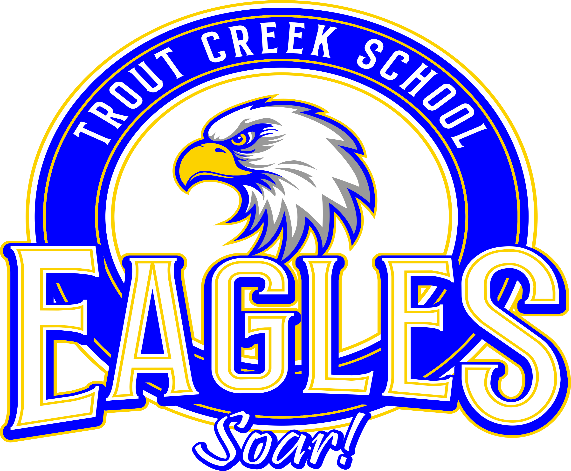 Boys Basketball Schedule2022DATE			PLACE						  TIMEOct 17			Practice Starts 					3:30pmNov 5			Thompson Falls Jamboree			   TBANov 8			Thompson Falls					4:00pmNov 10			Home vs Alberton				4:00pmNov 12			Hot Springs Jamboree			   TBANov 15 			Noxon						4:00pmNov 19			Alberton Jamboree				   TBANov 22			Home vs Noxon					4:00pmNov 29			Plains						4:00pmDec 3			Trout Creek Jamboree			   TBA				(St. Regis & Hot Springs)					Dec 9&10			End of Season Tournament		 	   TBA				At Thompson Falls*Schedule subject to change	